		Rastrgano srce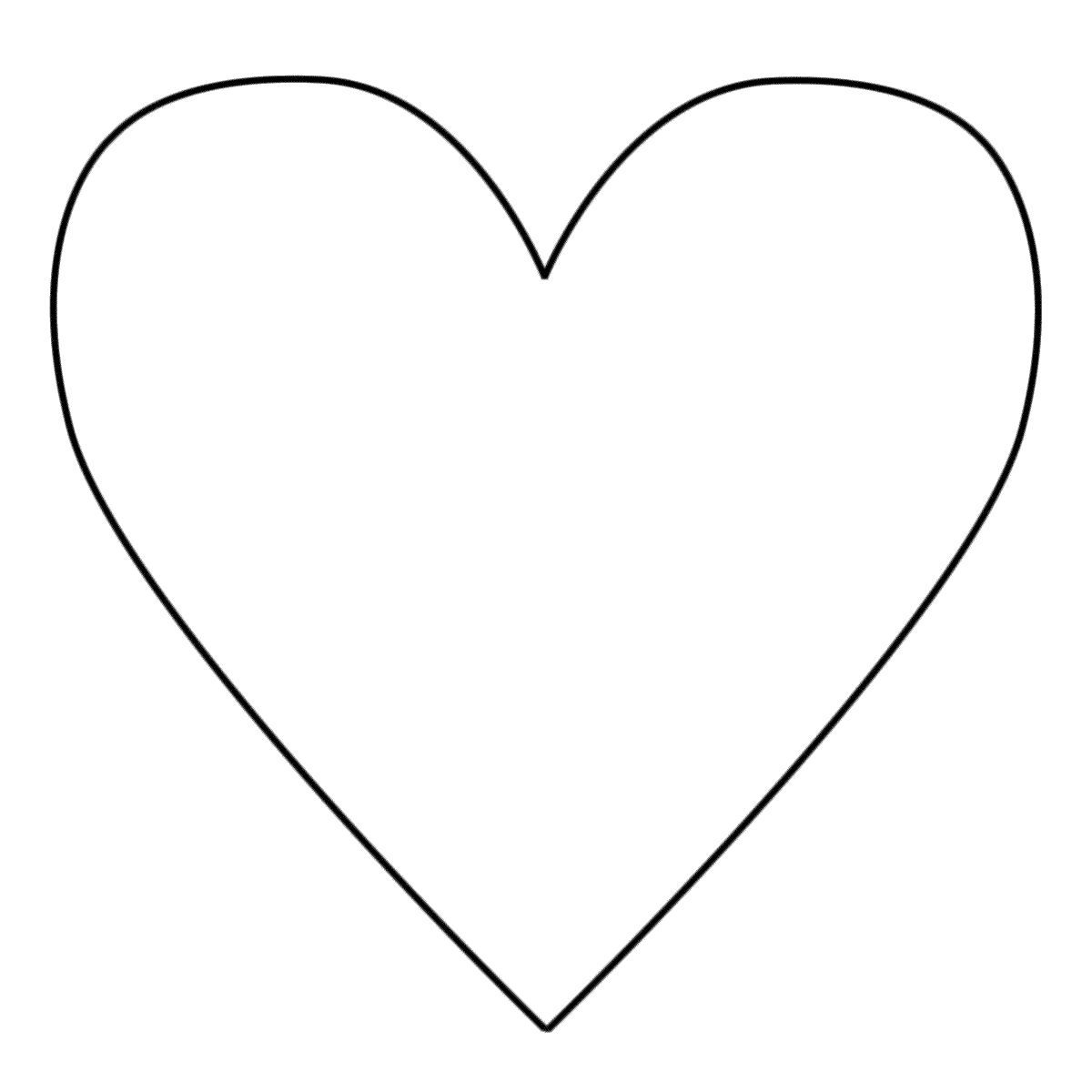 Jednog utorka ujutro, kada je zazvonio sat, Petar nije ustao iz kreveta. Deset minuta kasnije, majka je otvorila vrata njegove sobe. „Hajmo, lijenčino,“ (cijepanje) rekla je, „zakasnit ćeš u školu!“„Ali mama, loše mi je!“ rekao je Petar.„Ponašaš se kao beba, tako si nezreo!“ (cijepanje) rekla je Petrova majka. “Uvijek ti je loše onda kad imaš test. Ustani i spremi se. Ugledaj se na brata. Bolji je od tebe, on je već spreman.“ (cijepanje)Petar se brzo obukao i otišao u kuhinju doručkovati. Njegov stariji brat Marko upravo je završavao doručak. „Idem, mama!“ rekao je Marko. „Pričekaj Petra.“ rekla je majka.„Taj gubitnik uvijek kasni, (cijepanje) ne želim propustiti autobus.“ odgovori Marko. Petar je krenuo za Markom i čitavo vrijeme hodao iza njega do stanice, kao da se i ne poznaju. Brat ga je često izbjegavao i ponašao se kao da ga se srami.(cijepanje)Dječaci su stigli na stanicu okretišta točno na vrijeme. No kada je autobus krenuo, Petar se sjetio da je zaboravio domaću zadaću. Zamolio je vozača autobusa bi li ga mogao minutu pričekati da skokne po bilježnicu. „Što ti je mali? Pa ti si lud! (cijepanje) Nije ovo taksi. Tako ti i treba kad ne misliš svojom glavom. Služi ti samo za frizuru.“ (cijepanje)Kada je stigao u školu, Petar je rekao učiteljici da je zaboravio zadaću kod kuće. „Baš, baš! Nisi zaboravio zadaću kod kuće, nego je nisi napravio i sada lažeš. (cijepanje) Sram te bilo! O tome ću porazgovarati s tvojim roditeljima!“ (cijepanje)Petar je volio sport, ali nije volio tjelesni jer je bio najniži od svih dječaka. Toga su dana igrali košarku. Učiteljica je zamolila učenike da se podijele u dvije grupe, lavove i tigrove. Za nekoliko je minuta bilo desetak učenika u svakoj grupi, samo je Petar ostao sjediti na klupi. (cijepanje)„Ne želimo Petra, on ne vrijedi ništa!“ (cijepanje) rekao je kapetan lavova.A kapetan tigrova je odgovorio: „On ne može u tigrove, više liči na preplašenu mačku!“ (cijepanje) Svi su se učenici grohotom nasmijali. (cijepanje) Napokon je učiteljica dodijelila Petra lavovima. No, Petar je čitav sat odsjedio na klupi jer ga niti jednom nisu uključili u igru. (cijepanje)Istoga dana poslije škole, Petrov brat Marko igrao je nogomet u parku blizu kuće. Petar je bio puno bolji u nogometu, nego li u košarci. Nogomet mu je bio najdraži sport. Petar je upitao brata može li igrati s njim. „Nema šanse“, (cijepanje) odbrusio je Marko, „upropastio bi igru. Ti si smotan, ne igraš dobro.“  (cijepanje) Njihova je majka to čula i povikala: „Marko, pusti Petra da igra s vama.“„Ali mama, on je prespor“, pobuni se Marko, „… i uvijek samo smeta!“ (cijepanje) Kako ne bi smetao, Petar se povuče. (cijepanje)Započnite analizu priče pitanjima:1. Kako se Petar osjećao?2. Zbog čega se tako osjećao?3. Što mislite, kako će na Petra djelovati ovakvo ponašanje njegove okoline ako se nastavi?4. Kako biste ga ohrabrili? Što biste mu rekli?5. Zapišite ohrabrujuće riječi i izjave.